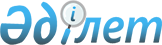 О переносе дня отдыхаПостановление Правительства Республики Казахстан от 25 апреля 1997 г. N 658



          В целях создания благоприятных условий для отдыха трудящихся и
рационального использования рабочего времени в мае 1997 года
Правительство Республики Казахстан постановляет:




          1. Перенести день отдыха с воскресенья 4 мая 1997 года на
пятницу 2 мая 1997 года.




          2. Предоставить право организациям, которые обеспечены
трудовыми, материальными и финансовыми ресурсами для выпуска
необходимой продукции, а также ввода в действие объектов
строительства, производить по согласованию с профсоюзными комитетами
работу 2 мая 1997 года.




          Работа в указанный день компенсируется в соответствии с
действующим законодательством.





     Премьер-Министр
  Республики Казахстан


					© 2012. РГП на ПХВ «Институт законодательства и правовой информации Республики Казахстан» Министерства юстиции Республики Казахстан
				